Муниципальное общеобразовательное учреждениеБеломорского муниципального района«Сумпосадская средняя общеобразовательная школа»Информацияо проведении мероприятий, посвящённых  годовщине вхождения в состав Российской Федерации Республики Крым.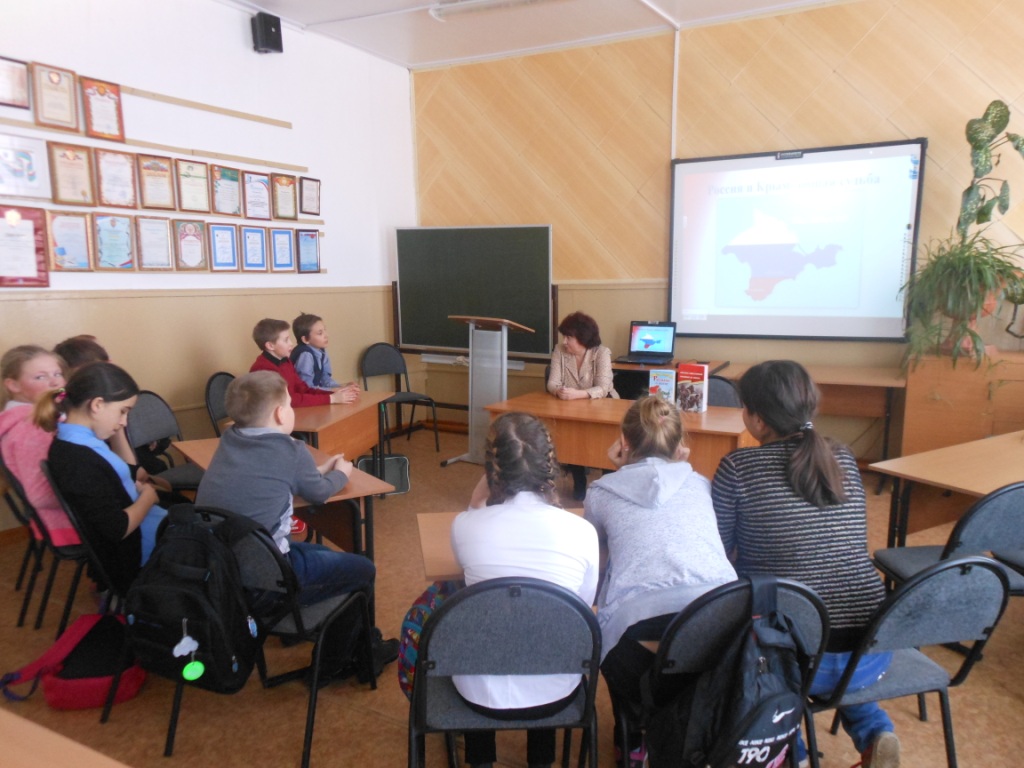 Библиотекарь                    Н.М. МарковаКласс Название мероприятияОтветственный 1Виртуальное общение по Крыму «Прекрасный остров – чудесный край»Маркова Н.М., библиотекарь4Классный час «Крым – жемчужина России»Маркова Н.М., библиотекарь5Классный час «История Крыма»Маркова Н.М., библиотекарь1-11Книжная выставка «Россия и Крым – общая судьба»Маркова Н.М., библиотекарь